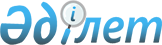 "2013-2015 жылдарға арналған облыстық бюджет туралы" 2012 жылғы 7 желтоқсандағы № 8/99-V шешімге өзгерістер енгізу туралы
					
			Күшін жойған
			
			
		
					Шығыс Қазақстан облыстық мәслихатының 2013 жылғы 09 тамыздағы № 13/155-V шешімі. Шығыс Қазақстан облысының Әділет департаментінде 2013 жылғы 15 тамызда № 3031 болып тіркелді. Шешімнің қабылдау мерзімінің өтуіне байланысты қолдану тоқтатылды (Шығыс Қазақстан облыстық мәслихатының 2013 жылғы 24 желтоқсандағы N 675/01-06 хаты)      Ескерту. Шешімнің қабылдау мерзімінің өтуіне байланысты қолдану тоқтатылды (Шығыс Қазақстан облыстық мәслихатының 24.12.2013 N 675/01-06 хаты).      РҚАО-ның ескертпесі.

      Құжаттың мәтінінде түпнұсқаның пунктуациясы мен орфографиясы сақталған.      Қазақстан Республикасының 2008 жылғы 4 желтоқсандағы Бюджет кодексінің 106-бабына, «Қазақстан Республикасындағы жергілікті мемлекеттік басқару және өзін-өзі басқару туралы» Қазақстан Республикасының 2001 жылғы 23 қаңтардағы Заңының 6-бабы 1-тармағының 1) тармақшасына сәйкес Шығыс Қазақстан облыстық мәслихаты ШЕШТІ:

      1. «2013-2015 жылдарға арналған облыстық бюджет туралы» Шығыс Қазақстан облыстық мәслихатының 2012 жылғы 7 желтоқсандағы № 8/99-V шешіміне (Нормативтік құқықтық актілерді мемлекеттік тіркеу тізілімінде тіркелген № 2781, «Дидар» газетінің 2012 жылғы 29 желтоқсандағы № 152, 2013 жылғы 7 қаңтардағы № 2, 2013 жылғы 9 қаңтардағы № 3, «Рудный Алтай» газетінің 2012 жылғы 30 желтоқсандағы № 153, 2013 жылғы 5 қаңтардағы № 1, 2013 жылғы 8 қаңтардағы № 2 сандарында жарияланды) мынадай өзгерістер енгізілсін:



      1 тармақ жаңа редакцияда жазылсын:

      «1. 2013-2015 жылдарға арналған облыстық бюджет тиісінше 1, 2 және 3 қосымшаларға сәйкес, соның ішінде 2013 жылға мынадай көлемдерде бекітілсін:

      1) кірістер – 192450130,4 мың теңге, соның ішінде:

      салықтық түсімдер – 23990205,0 мың теңге;

      салықтық емес түсімдер – 1833647,0 мың теңге; 

      негізгі капиталды сатудан түсетін түсімдер – 0,0 мың теңге;

      трансферттердің түсімдері – 166626278,4 мың теңге;

      2) шығындар – 192786416,0 мың теңге; 

      3) таза бюджеттік кредит беру – 8510588,0 мың теңге, соның ішінде:

      бюджеттік кредиттер – 9839277,0 мың теңге;

      бюджеттік кредиттерді өтеу – 1328689,0 мың теңге; 

      4) қаржы активтерімен жасалатын операциялар бойынша сальдо – 1155530,1 мың теңге, соның ішінде:

      қаржы активтерін сатып алу – 1195000,0 мың теңге;

      мемлекеттiң қаржы активтерiн сатудан түсетiн түсiмдер – 39469,9 мың теңге;

      5) бюджет тапшылығы (профициті) – -10002403,7 мың теңге; 

      6) бюджет тапшылығын қаржыландыру (профицитін пайдалану) – 10002403,7 мың теңге.»;



      аталған шешімнің 1 қосымшасы осы шешімнің қосымшасына сәйкес жаңа редакцияда жазылсын.



      2. Осы шешім 2013 жылғы 1 қаңтардан бастап қолданысқа енгiзiледi.      Сессия төрағасы                            Н. Темірбеков       Шығыс Қазақстан облыстық 

      мәслихатының хатшысы                       Г. Пинчук

Шығыс Қазақстан облыстық мәслихатының

2013 жылғы 9 тамыздағы № 13/155-V

шешіміне қосымшаШығыс Қазақстан облыстық мәслихатының

2012 жылғы 7 желтоқсандағы № 8/99-V

шешіміне 1 қосымша  2013 жылға арналған облыстық бюджет
					© 2012. Қазақстан Республикасы Әділет министрлігінің «Қазақстан Республикасының Заңнама және құқықтық ақпарат институты» ШЖҚ РМК
				СанатыСанатыСанатыСанатыСомасы

(мың теңге)СыныбыСыныбыСыныбыСомасы

(мың теңге)Ішкі сыныбыІшкі сыныбыСомасы

(мың теңге)Кірістер атауыСомасы

(мың теңге)1. КIРICТЕР192 450 130,01Салықтық түсімдер23 990 205,001Табыс салығы11 427 038,02Жеке табыс салығы11 427 038,003Әлеуметтiк салық9 250 072,01Әлеуметтiк салық9 250 072,005Тауарларға, жұмыстарға және қызметтерге салынатын ішкі салықтар 3 313 095,03Табиғи және басқа да ресурстарды пайдаланғаны үшін түсетін түсімдер3 313 095,02Салықтық емес түсімдер 1 833 647,001Мемлекеттік меншіктен түсетін кірістер170 655,01Мемлекеттік кәсіпорындардың таза кірісі бөлігінің түсімдері207,03Мемлекет меншігіндегі акциялардың мемлекеттік пакеттеріне дивидендтер2 000,05Мемлекет меншігіндегі мүлікті жалға беруден түсетін кірістер77 963,07Мемлекеттік бюджеттен берілген кредиттер бойынша сыйақылар 90 485,002Мемлекеттік бюджеттен қаржыландырылатын мемлекеттік мекемелердің тауарларды (жұмыстарды, қызметтерді) өткізуінен түсетін түсімдер2 000,01Мемлекеттік бюджеттен қаржыландырылатын мемлекеттік мекемелердің тауарларды (жұмыстарды, қызметтерді) өткізуінен түсетін түсімдер2 000,004Мемлекеттік бюджеттен қаржыландырылатын, сондай-ақ Қазақстан Республикасы Ұлттық Банкінің бюджетінен (шығыстар сметасынан) ұсталатын және қаржыландырылатын мемлекеттік мекемелер салатын айыппұлдар, өсімпұлдар, санкциялар, өндіріп алулар1 534 767,01Мұнай секторы ұйымдарынан түсетін түсімдерді қоспағанда, мемлекеттік бюджеттен қаржыландырылатын, сондай-ақ Қазақстан Республикасы Ұлттық Банкінің бюджетінен (шығыстар сметасынан) ұсталатын және қаржыландырылатын мемлекеттік мекемелер салатын айыппұлдар, өсімпұлдар, санкциялар, өндіріп алулар1 534 767,006Басқа да салықтық емес түсiмдер126 225,01Басқа да салықтық емес түсiмдер126 225,03Негізгі капиталды сатудан түсетін түсімдер0,04Трансферттердің түсімдері166 626 278,401Төмен тұрған мемлекеттiк басқару органдарынан алынатын трансферттер429 696,02Аудандық (қалалық) бюджеттерден трансферттер429 696,002Мемлекеттiк басқарудың жоғары тұрған органдарынан түсетiн трансферттер166 196 582,01Республикалық бюджеттен түсетiн трансферттер166 196 582,0Функционалдық топФункционалдық топФункционалдық топФункционалдық топФункционалдық топСомасы

(мың теңге)Кіші функцияКіші функцияКіші функцияКіші функцияСомасы

(мың теңге)ӘкімшіӘкімшіӘкімшіСомасы

(мың теңге)БағдарламаБағдарламаСомасы

(мың теңге)Шығыстар атауыСомасы

(мың теңге)ІІ. ШЫҒЫНДАР192 786 416,001Жалпы сипаттағы мемлекеттiк қызметтер 1 721 676,01Мемлекеттiк басқарудың жалпы функцияларын орындайтын өкiлдi, атқарушы және басқа органдар1 399 027,0110Облыс мәслихатының аппараты49 273,0001Облыс мәслихатының қызметін қамтамасыз ету жөніндегі қызметтер 42 285,0003Мемлекеттік органның күрделі шығыстары6 988,0120Облыс әкiмінің аппараты1 167 793,0001Облыс әкімінің қызметін қамтамасыз ету жөніндегі қызметтер1 012 417,0004Мемлекеттік органның күрделі шығыстары122 782,0009Аудандық маңызы бар қалалардың, ауылдардың, кенттердің, ауылдық округтердің әкімдерін сайлауды қамтамасыз ету және өткізу32 594,0282Облыстың тексеру комиссиясы181 961,0001Облыстың тексеру комиссиясының қызметін қамтамасыз ету жөніндегі қызметтер181 196,0003Мемлекеттік органның күрделі шығыстары765,02Қаржылық қызмет187 378,8257Облыстың қаржы басқармасы187 378,8001Жергілікті бюджетті атқару және коммуналдық меншікті басқару саласындағы мемлекеттік саясатты іске асыру жөніндегі қызметтер113 483,8009Жекешелендіру, коммуналдық меншікті басқару, жекешелендіруден кейінгі қызмет және осыған байланысты дауларды реттеу7 732,0013Мемлекеттік органның күрделі шығыстары3 985,0113Жергілікті бюджеттерден берілетін ағымдағы нысаналы трансферттер62 178,05Жоспарлау және статистикалық қызмет135 270,2258Облыстың экономика және бюджеттік жоспарлау басқармасы135 270,2001Экономикалық саясатты, мемлекеттік жоспарлау жүйесін қалыптастыру мен дамыту және облысты басқару саласындағы мемлекеттік саясатты іске асыру жөніндегі қызметтер126 316,0005Мемлекеттік органның күрделі шығыстары2 391,0110Заңды тұлғалардың жарғылық капиталына мемлекеттiң қатысуы арқылы iске асырылуы жоспарланатын бюджеттiк инвестициялардың экономикалық сараптамасы6 563,202Қорғаныс1 230 345,51Әскери мұқтаждар92 934,5250Облыстың жұмылдыру дайындығы, азаматтық қорғаныс, авариялар мен дүлей апаттардың алдын алуды және жоюды ұйымдастыру басқармасы92 934,5003Жалпыға бiрдей әскери мiндеттi атқару шеңберiндегi iс-шаралар59 167,5007Аумақтық қорғанысты дайындау және облыстық ауқымдағы аумақтық қорғанысы33 767,02Төтенше жағдайлар жөніндегі жұмыстарды ұйымдастыру 1 137 411,0250Облыстың жұмылдыру дайындығы, азаматтық қорғаныс, авариялар мен дүлей апаттардың алдын алуды және жоюды ұйымдастыру басқармасы163 181,0001Жергілікті деңгейде жұмылдыру дайындығы, азаматтық қорғаныс, авариялар мен дүлей апаттардың алдын алуды және жоюды ұйымдастыру саласындағы мемлекеттік саясатты іске асыру жөніндегі қызметтер46 062,0004Облыстық ауқымдағы азаматтық қорғаныстың іс-шаралары66 554,0005Облыстық ауқымдағы жұмылдыру дайындығы және жұмылдыру13 563,0006Облыстық ауқымдағы төтенше жағдайлардың алдын алу және оларды жою35 138,0009Мемлекеттік органның күрделі шығыстары1 864,0271Облыстың құрылыс басқармасы974 230,0036Халықты, объектілерді және аумақтарды табиғи және дүлей зілзалалардан инженерлік қорғау жөнінде жұмыстар жүргізу974 230,003Қоғамдық тәртіп, қауіпсіздік, құқықтық, сот, қылмыстық-атқару қызметі10 932 534,61Құқық қорғау қызметі 10 497 417,6252Облыстық бюджеттен қаржыландырылатын атқарушы iшкi icтер органы10 351 388,6001Облыс аумағында қоғамдық тәртіпті және қауіпсіздікті сақтауды қамтамасыз ету саласындағы мемлекеттік саясатты іске асыру жөніндегі қызметтер8 870 409,6003Қоғамдық тәртіпті қорғауға қатысатын азаматтарды көтермелеу6 000,0006Мемлекеттік органның күрделі шығыстары 1 271 397,0008Автомобиль жолдарының жұмыс істеуін қамтамасыз ету 5 282,0013Белгілі тұратын жері және құжаттары жоқ адамдарды орналастыру қызметтері75 443,0014Әкімшілік тәртіп тұтқындалған адамдарды ұстауды ұйымдастыру80 324,0015Қызмет жануарларын ұстауды ұйымдастыру22 533,0032Ведомстволық бағыныстағы мемлекеттік мекемелерінің және ұйымдарының күрделі шығыстары20 000,0271Облыстың құрылыс басқармасы146 029,0003Ішкі істер органдарының объектілерін дамыту 146 029,09Қоғамдық тәртіп және қауіпсіздік саласындағы басқа да қызметтер435 117,0271Облыстың құрылыс басқармасы435 117,0054Шығыс Қазақстан облысының аудан бюджеттеріне (облыстық маңызы бар қалаларға) Солнечный кентінде қазандық салуға берілетін нысаналы даму трансферттері435 117,004Бiлiм беру 23 071 651,51Мектепке дейiнгi тәрбие және оқыту3 881 821,0261Облыстың білім басқармасы3 881 821,0027Мектепке дейінгі білім беру ұйымдарында мемлекеттік білім беру тапсырыстарын іске асыруға аудандардың (облыстық маңызы бар қалалардың) бюджеттеріне берілетін ағымдағы нысаналы трансферттер3 110 156,0045Аудандық бюджеттерге (облыстық маңызы бар қалаларға) мектеп мұғалімдеріне және мектепке дейінгі ұйымдардың тәрбиешілеріне біліктілік санаты үшін қосымша ақының көлемін ұлғайтуға берілетін ағымдағы нысаналы трансферттер771 665,02Бастауыш, негізгі орта және жалпы орта білім беру 5 766 564,2260Облыстың туризм, дене шынықтыру және спорт басқармасы2 398 136,2006Балалар мен жасөспірімдерге спорт бойынша қосымша білім беру 2 319 725,2007Мамандандырылған білім беру ұйымдарында спорттағы дарынды балаларға жалпы білім беру78 411,0261Облыстың білім басқармасы3 368 428,0003Арнайы білім беретін оқу бағдарламалары бойынша жалпы білім беру1 576 051,0006Мамандандырылған білім беру ұйымдарында дарынды балаларға жалпы білім беру1 372 026,0048Аудандардың (облыстық маңызы бар қалалардың) бюджеттеріне негізгі орта және жалпы орта білім беретін мемлекеттік мекемелердегі физика, химия, биология кабинеттерін оқу жабдығымен жарақтандыруға берілетін ағымдағы нысаналы трансферттер241 723,0061Аудандардың (облыстық маңызы бар қалалардың) бюджеттеріне үш деңгейлі жүйе бойынша біліктілігін арттырудан өткен мұғалімдерге еңбекақыны көтеруге берілетін ағымдағы нысаналы трансферттер178 628,04Техникалық және кәсіптік, орта білімнен кейінгі білім беру5 557 035,0253Облыстың денсаулық сақтау басқармасы310 238,0043Техникалық және кәсіптік, орта білімнен кейінгі білім беру мекемелерінде мамандар даярлау310 238,0261Облыстың білім басқармасы 5 246 797,0024Техникалық және кәсіптік білім беру ұйымдарында мамандар даярлау5 246 797,05Мамандарды қайта даярлау және біліктіліктерін арттыру20 927,0253Облыстың денсаулық сақтау басқармасы20 927,0003Кадрлардың біліктілігін арттыру және оларды қайта даярлау20 927,09Бiлiм беру саласындағы өзге де қызметтер7 845 304,3261Облыстың білім басқармасы2 271 107,0001Жергілікті деңгейде білім беру саласындағы мемлекеттік саясатты іске асыру жөніндегі қызметтер82 533,0005Облыстық мемлекеттік білім беру мекемелер үшін оқулықтар мен оқу-әдiстемелiк кешендерді сатып алу және жеткізу37 300,0007Облыстық ауқымда мектеп олимпиадаларын, мектептен тыс іс-шараларды және конкурстар өткізу125 753,0011Балалар мен жеткіншектердің психикалық денсаулығын зерттеу және халыққа психологиялық-медициналық-педагогикалық консультациялық көмек көрсету85 098,0012Дамуында проблемалары бар балалар мен жеткіншектерді оңалту және әлеуметтік бейімдеу106 046,0013Мемлекеттік органның күрделі шығыстары2 322,0029Әдістемелік жұмыс128 131,0033Аудандардың (облыстық маңызы бар қалалардың) бюджеттеріне жетім баланы (жетім балаларды) және ата-аналарының қамқорынсыз қалған баланы (балаларды) күтіп-ұстауға асыраушыларына ай сайынғы ақшалай қаражат төлемдеріне берілетін ағымдағы нысаналы трансферттер463 564,0042Аудандардың (облыстық маңызы бар қалалардың) бюджеттеріне үйде оқытылатын мүгедек балаларды жабдықпен, бағдарламалық қамтыммен қамтамасыз етуге берілетін ағымдағы нысаналы трансферттер25 841,0067Ведомстволық бағыныстағы мемлекеттік мекемелерінің және ұйымдарының күрделі шығыстары1 056 530,0113Жергілікті бюджеттерден берілетін ағымдағы нысаналы трансферттер157 989,0271Облыстың құрылыс басқармасы5 574 197,3007Аудандардың (облыстық маңызы бар қалалардың) бюджеттеріне білім беру объектілерін салуға және реконструкциялауға берілетін нысаналы даму трансферттер3 049 062,0037Білім беру объектілерін салу және реконструкциялау2 525 135,305Денсаулық сақтау51 286 952,81Кең бейінді ауруханалар168 715,0253Облыстың денсаулық сақтау басқармасы168 715,0004Республикалық бюджеттің қаражаты есебінен және аудандық маңызы бар және село денсаулық сақтау субъектілері көрсетілетінді қоспағанда, бастапқы медициналық-санитарлық көмек және денсаулық сақтау ұйымдары мамандарын жіберу бойынша денсаулық сақтау субъектілеріне стационарлық және стационарлықты ауыстыратын медициналық көмек көрсету168 715,02Халықтың денсаулығын қорғау1 322 747,0253Облыстың денсаулық сақтау басқармасы1 322 747,0005Жергілікті денсаулық сақтау ұйымдары үшін қанды, оның құрамдарын және дәрілерді өндіру775 392,0006Ана мен баланы қорғау жөніндегі қызметтер366 244,0007Салауатты өмір салтын насихаттау179 932,0017Шолғыншы эпидемиологиялық қадағалау жүргізу үшін тест-жүйелерін сатып алу1 179,03Мамандандырылған медициналық көмек23 876 303,0253Облыстың денсаулық сақтау басқармасы23 876 303,0009Туберкулезден, жұқпалы аурулардан, психикасының бұзылуынан және жүйкесі бұзылуынан, оның ішінде жүйкеге әсер ететін заттарды қолдануға байланысты зардап шегетін адамдарға медициналық көмек көрсету5 522 548,0019Туберкулез ауруларын туберкулез ауруларына қарсы препараттарымен қамтамасыз ету487 891,0020Диабет ауруларын диабетке қарсы препараттарымен қамтамасыз ету1 081 914,0021Онкогемотологиялық ауруларды химиялық препараттармен қамтамасыз ету267 980,0022Бүйрек функциясының созылмалы жеткіліксіздігі, аутоиммунды, орфандық аурулармен ауыратын, иммунитеті жеткіліксіз науқастарды, сондай-ақ бүйрегі транспланттаудан кейінгі науқастарды дәрілік заттармен қамтамасыз ету 845 587,0026Гемофилиямен ауыратын ересек адамдарды емдеу кезінде қанның ұюы факторларымен қамтамасыз ету645 129,0027Халыққа иммунды алдын алу жүргізу үшін вакциналарды және басқа иммундық-биологиялық препараттарды орталықтандырылған сатып алу1 207 710,0036Жіті миокард инфаркт сырқаттарын тромболитикалық препараттармен қамтамасыз ету75 861,0046Ақысыз медициналық көмектің кепілдендірілген көлемі шеңберінде онкологиялық аурулармен ауыратындарға медициналық көмек көрсету3 431 028,0048Аудандық маңызы бар және село денсаулық сақтау субъектілерінің тегін медициналық көмектің кепілдік берілген көлемі шеңберінде халыққа медициналық көмек көрсету10 310 655,04Емханалар10 546 746,0253Облыстың денсаулық сақтау басқармасы10 546 746,0010Республикалық бюджет қаражатынан көрсетілетін медициналық көмекті қоспағанда, тұрғын халыққа, аудандық маңызы бар және село денсаулық сақтау субъектілерінен басқа, медициналық ұйымдарда амбулаториялық-емханалық көмек көрсету8 074 232,0014Халықтың жекелеген санаттарын амбулаториялық деңгейде дәрілік заттармен және мамандандырылған балалар және емдік тамақ өнімдерімен қамтамасыз ету1 642 514,0045Азаматтардың жекелеген санаттарын амбулаториялық емдеу деңгейінде жеңілдікті жағдайларда дәрілік заттармен қамтамасыз ету830 000,05Медициналық көмектiң басқа түрлерi1 981 627,0253Облыстың денсаулық сақтау басқармасы1 981 627,0011Республикалық бюджеттің қаражаты есебінен және аудандық маңызы бар және село денсаулық сақтау субъектілері көрсетілетінді қоспағанда, жедел медициналық көмек көрсету және санитарлық авиация1 934 516,0029Облыстық арнайы медициналық жабдықтау базалары47 111,09Денсаулық сақтау саласындағы өзге де қызметтер13 390 814,8253Облыстың денсаулық сақтау басқармасы 3 966 906,0001Жергілікті деңгейде денсаулық сақтау саласындағы мемлекеттік саясатты іске асыру жөніндегі қызметтер113 566,0008Қазақстан Республикасында ЖИТС алдын алу және оған қарсы күрес жөніндегі іс-шараларды іске асыру336 130,0013Патологоанатомиялық союды жүргізу135 966,0016Азаматтарды елді мекеннің шегінен тыс емделуге тегін және жеңілдетілген жол жүрумен қамтамасыз ету31 324,0018Денсаулық сақтау саласындағы ақпараттық талдамалық қызметі72 759,0030Мемлекеттік денсаулық сақтау органдарының күрделі шығыстары11 691,0033Денсаулық сақтаудың медициналық ұйымдарының күрделі шығыстары3 265 470,0271Облыстың құрылыс басқармасы9 423 908,8038Денсаулық сақтау объектілерін салу және реконструкциялау9 343 350,8083Жұмыспен қамту 2020 жол картасы шеңберінде ауылдық елді мекендерде орналасқан дәрігерлік амбулаториялар және фельдшерлік акушерлік пункттер салу80 558,006Әлеуметтiк көмек және әлеуметтiк қамсыздандыру7 082 929,01Әлеуметтiк қамсыздандыру4 757 279,8256Облыстың жұмыспен қамтуды үйлестіру және әлеуметтік бағдарламалар басқармасы2 955 845,0002Жалпы үлгідегі медициналық-әлеуметтік мекемелерде (ұйымдарда) қарттар мен мүгедектерге арнаулы әлеуметтік қызметтер көрсету1 055 806,2012Тірек-қозғалу аппаратының қызметі бұзылған балаларға арналған мемлекеттік медициналық-әлеуметтік мекемелерде (ұйымдарда) мүгедек балалар үшін арнаулы әлеуметтік қызметтер көрсету224 278,0013Психоневрологиялық медициналық-әлеуметтік мекемелерде (ұйымдарда) психоневрологиялық аурулармен ауыратын мүгедектер үшін арнаулы әлеуметтік қызметтер көрсету1 306 301,2014Оңалту орталықтарында қарттарға, мүгедектерге, оның ішінде мүгедек балаларға арнаулы әлеуметтік қызметтер көрсету180 282,0015Психоневрологиялық медициналық-әлеуметтік мекемелерде (ұйымдарда) жүйкесі бұзылған мүгедек балалар үшін арнаулы әлеуметтік қызметтер көрсету189 177,6261Облыстың білім басқармасы1 233 980,0015Жетiм балаларды, ата-анасының қамқорлығынсыз қалған балаларды әлеуметтік қамсыздандыру1 180 920,0037Әлеуметтік сауықтандыру53 060,0271Облыстың құрылыс басқармасы567 454,8039Әлеуметтік қамтамасыз ету объектілерін салу және реконструкциялау567 454,82Әлеуметтік көмек 195 237,0256Облыстың жұмыспен қамтуды үйлестіру және әлеуметтік бағдарламалар басқармасы195 237,0003Мүгедектерге әлеуметтік қолдау көрсету195 237,09Әлеуметтiк көмек және әлеуметтiк қамтамасыз ету салаларындағы өзге де қызметтер2 130 412,2256Облыстың жұмыспен қамтуды үйлестіру және әлеуметтік бағдарламалар басқармасы2 130 412,2001Жергілікті деңгейде облыстың жұмыспен қамтуды қамтамасыз ету үшін және әлеуметтік бағдарламаларды іске асыру саласындағы мемлекеттік саясатты іске асыру жөніндегі қызметтер171 922,6007Мемлекеттік органның күрделі шығыстары17 351,4017Аудандардың (облыстық маңызы бар қалалардың) бюджеттеріне арнаулы әлеуметтік қызметтер стандарттарын енгізуге берілетін ағымдағы нысаналы трансферттер170 571,0018Үкіметтік емес секторда мемлекеттік әлеуметтік тапсырысты орналастыру144 199,0026Аудандар (облыстық маңызы бар қалалар) бюджеттеріне медициналық-әлеуметтік мекемелерде күндіз емделу бөлімшелері желісін дамытуға берілетін ағымдағы нысаналы трансферттер85 100,0067Ведомстволық бағыныстағы мемлекеттік мекемелерінің және ұйымдарының күрделі шығыстары203 090,2113Жергілікті бюджеттерден берілетін ағымдағы нысаналы трансферттер 1 338 178,007Тұрғын үй-коммуналдық шаруашылық19 082 287,91Тұрғын үй шаруашылығы7 899 664,2271Облыстың құрылыс басқармасы7 899 664,2014Аудандардың (облыстық маңызы бар қалалардың) бюджеттеріне мемлекеттік коммуналдық тұрғын үй қорының тұрғын үйлерін жобалауға, салуға және (немесе) сатып алуға берілетін нысаналы даму трансферттері3 776 550,3027Аудандардың (облыстық маңызы бар қалалардың) бюджеттеріне инженерлік-коммуникациялық инфрақұрылымды жобалауға, дамытуға, жайластыруға және (немесе) сатып алуға берілетін нысаналы даму трансферттері3 652 777,2072Аудандардың (облыстық маңызы бар қалалардың) бюджеттеріне Жұмыспен қамту 2020 жол картасы шеңберінде тұрғын жай салуға және (немесе) сатып алуға және инженерлік-коммуникациялық инфрақұрылымды дамытуға және (немесе) сатып алуға берілетін нысаналы даму трансферттері470 336,72Коммуналдық шаруашылық11 182 623,7271Облыстың құрылыс басқармасы411 106,0033Аудандардың (облыстық маңызы бар қалалардың) бюджеттеріне сумен жабдықтау және су бұру жүйелерін дамытуға берілетін нысаналы даму трансферттері411 106,0279Облыстың Энергетика және тұрғын үй-коммуналдық шаруашылық басқармасы10 771 517,7001Жергілікті деңгейде энергетика және коммуналдық үй-шаруашылық саласындағы мемлекеттік саясатты іске асыру жөніндегі қызметтер 84 582,0005Мемлекеттік органның күрделі шығыстары19 071,0010Аудандардың (облыстық маңызы бар қалалардың) бюджеттеріне сумен жабдықтауға және су бұру жүйелерін дамытуға берілетін нысаналы даму трансферттері5 872 051,0014Аудандар (облыстық маңызы бар қалалар) бюджеттеріне коммуналдық шаруашылықты дамытуға арналған нысаналы трансферттері461 817,0030Аудандардың (облыстық маңызы бар қалалардың) бюджеттеріне елді мекендерді сумен жабдықтау жүйесін дамытуға берілетін нысаналы даму трансферттері3 533 103,7113Жергілікті бюджеттерден берілетін ағымдағы нысаналы трансферттер 623 598,0114Жергілікті бюджеттерден берілетін нысаналы даму трансферттері177 295,008Мәдениет, спорт, туризм және ақпараттық кеңiстiк6 859 587,91Мәдениет саласындағы қызмет4 213 847,0262Облыстың мәдениет басқармасы2 298 187,5001Жергiлiктi деңгейде мәдениет саласындағы мемлекеттік саясатты іске асыру жөніндегі қызметтер40 798,0003Мәдени-демалыс жұмысын қолдау164 216,0005Тарихи-мәдени мұралардың сақталуын және оған қол жетімді болуын қамтамасыз ету847 593,0007Театр және музыка өнерін қолдау796 087,0032Ведомстволық бағыныстағы мемлекеттік мекемелерінің және ұйымдарының күрделі шығыстары346 263,0113Жергілікті бюджеттерден берілетін ағымдағы нысаналы трансферттер103 230,5271Облыстың құрылыс басқармасы 1 915 659,5016Мәдениет объектілерін дамыту1 150 961,5042Аудандар (облыстық маңызы бар қалалар) бюджеттеріне мәдениет объектілерін дамытуға берілетін нысаналы даму трансферттері764 698,02Спорт 1 122 302,1260Облыстың туризм, дене шынықтыру және спорт басқармасы1 057 320,0001Жергілікті деңгейде туризм, дене шынықтыру және спорт саласындағы мемлекеттік саясатты іске асыру жөніндегі қызметтер43 274,0003Облыстық деңгейінде спорт жарыстарын өткізу158 697,0004Әртүрлi спорт түрлерi бойынша облыстық құрама командаларының мүшелерiн дайындау және олардың республикалық және халықаралық спорт жарыстарына қатысуы675 863,0010Мемлекеттік органның күрделі шығыстары7 027,0032Ведомстволық бағыныстағы мемлекеттік мекемелерінің және ұйымдарының күрделі шығыстары172 459,0271Облыстың құрылыс басқармасы 64 982,1017Спорт және туризм объектілерін дамыту 64 982,13Ақпараттық кеңістік1 112 991,0259Облыстың мұрағаттар және құжаттама басқармасы 333 324,0001Жергілікті деңгейде мұрағат ісін басқару жөніндегі мемлекеттік саясатты іске асыру жөніндегі қызметтер28 819,0002Мұрағат қорының сақталуын қамтамасыз ету298 924,0005Мемлекеттік органның күрделі шығыстары849,0032Ведомстволық бағыныстағы мемлекеттік мекемелерінің және ұйымдарының күрделі шығыстары4 732,0262Облыстың мәдениет басқармасы 257 955,0008Облыстық кітапханалардың жұмыс істеуін қамтамасыз ету257 955,0263Облыстың ішкі саясат басқармасы 436 903,0007Мемлекеттік ақпараттық саясат жүргізу жөніндегі қызметтер436 903,0264Облыстың тілдерді дамыту басқармасы84 809,0001Жергілікті деңгейде тілдерді дамыту саласындағы мемлекеттік саясатты іске асыру жөніндегі қызметтер38 944,0002Мемлекеттiк тiлдi және Қазақстан халықтарының басқа да тiлдерін дамыту44 815,0003Мемлекеттік органның күрделі шығыстары1 050,04Туризм40 740,0260Облыстың туризм, дене шынықтыру және спорт басқармасы40 740,0013Туристік қызметті реттеу40 740,09Мәдениет, спорт, туризм және ақпараттық кеңiстiктi ұйымдастыру жөнiндегi өзге де қызметтер369 707,8260Облыстың туризм, дене шынықтыру және спорт басқармасы1 128,0015Спорттағы дарынды балаларға арналған мектеп-интернаттардың мұғалімдеріне біліктілік санаты үшін қосымша ақы мөлшерін ұлғайту1 128,0263Облыстың ішкі саясат басқармасы 243 903,5001Жергілікті деңгейде мемлекеттік ішкі саясатты іске асыру жөніндегі қызметтер236 162,5005Мемлекеттік органның күрделі шығыстары7 741,0283Облыстың жастар саясаты мәселелерi жөніндегі басқармасы124 676,3001Жергілікті деңгейде жастар саясаты мәселелері жөніндегі қызметтер115 099,3003Мемлекеттік органның күрделі шығыстары9 406,0032Ведомстволық бағыныстағы мемлекеттік мекемелерінің және ұйымдарының күрделі шығыстары171,009Отын-энергетика кешенi және жер қойнауын пайдалану6 960 000,09Отын-энергетика кешені және жер қойнауын пайдалану саласындағы басқа да қызметтер6 960 000,0279Облыстың Энергетика және тұрғын үй-коммуналдық шаруашылық басқармасы6 960 000,0011Аудандардың (облыстық маңызы бар қалалардың) бюджеттеріне жылу-энергетикалық жүйесін дамытуға берілетін нысаналы даму трансферттері6 950 000,0070Аудандардың (облыстық маңызы бар қалалардың) бюджеттеріне газ көлігі жүйесін дамытуға берілетін нысаналы даму трансферттері10 000,010Ауыл, су, орман, балық шаруашылығы, ерекше қорғалатын табиғи аумақтар, қоршаған ортаны және жануарлар дүниесін қорғау, жер қатынастары13 553 989,21Ауыл шаруашылығы9 567 458,0255Облыстың ауыл шаруашылығы басқармасы 9 479 590,0001Жергілікті деңгейде ауыл шаруашылығы саласындағы мемлекеттік саясатты іске асыру жөніндегі қызметтер100 679,0002Тұқым шаруашылығын қолдау302 671,0003Мемлекеттік органның күрделі шығыстары8 145,0010Асыл тұқымды мал шаруашылығын мемлекеттік қолдау2 133 112,0011Өндірілетін ауыл шаруашылығы дақылдарының шығындылығы мен сапасын арттыруды мемлекеттік қолдау319 570,0013Мал шаруашылығы өнімдерінің өнімділігін және сапасын арттыруды субсидиялау4 475 581,0014Ауыл шаруашылығы тауарларын өндірушілерге су жеткізу бойынша көрсетілетін қызметтердің құнын субсидиялау69 219,0020Көктемгі егіс және егін жинау жұмыстарын жүргізу үшін қажетті жанар-жағар май және басқа да тауар-материалдық құндылықтарының құнын арзандату1 710 166,0029Ауыл шаруашылық дақылдарының зиянды организмдеріне қарсы күрес жөніндегі іс- шаралар48 079,0031Ауыл шаруашылығы жануарларын бірдейлендіруді жүргізу үшін ветеринариялық мақсаттағы бұйымдар мен атрибуттарды, жануарға арналған ветеринариялық паспортты орталықтандырып сатып алу және оларды аудандардың (облыстық маңызы бар қалалардың) жергілікті атқарушы органдарына тасымалдау (жеткізу)63 486,0036Гербицидтердің экономикалық қолжетімділігін арттыру248 882,0258Облыстың экономика және бюджеттік жоспарлау басқармасы87 868,0099Аудандардың (облыстық маңызы бар қалалардың) бюджеттеріне мамандарды әлеуметтік қолдау көрсету жөніндегі шараларды іске асыруға берілетін нысаналы ағымдағы трансферттер87 868,02Су шаруашылығы378 213,2254Облыстың табиғи ресурстар және табиғат пайдалануды реттеу басқармасы285 239,2002Су қорғау аймақтары мен су объектiлерi белдеулерiн белгiлеу8 326,0003Коммуналдық меншіктегі су шаруашылығы құрылыстарының жұмыс істеуін қамтамасыз ету223 577,2004Ерекше авариялы су шаруашылығы құрылыстары мен гидромелиорациялық жүйелердi қалпына келтiру53 336,0279Облыстың Энергетика және тұрғын үй-коммуналдық шаруашылық басқармасы92 974,0032Ауыз сумен жабдықтаудың баламасыз көздерi болып табылатын сумен жабдықтаудың аса маңызды топтық жүйелерiнен ауыз су беру жөніндегі қызметтердің құнын субсидиялау92 974,03Орман шаруашылығы1 006 403,0254Облыстың табиғи ресурстар және табиғат пайдалануды реттеу басқармасы 1 006 403,0005Ормандарды сақтау, қорғау, молайту және орман өсiру992 080,0006Жануарлар дүниесін қорғау14 323,05Қоршаған ортаны қорғау 337 057,0254Облыстың табиғи ресурстар және табиғат пайдалануды реттеу басқармасы 313 118,0001Жергілікті деңгейде қоршаған ортаны қорғау саласындағы мемлекеттік саясатты іске асыру жөніндегі қызметтер92 884,0008Қоршаған ортаны қорғау бойынша іс-шаралар 171 108,0013Мемлекеттік органның күрделі шығыстары1 219,0032Ведомстволық бағыныстағы мемлекеттік мекемелерінің және ұйымдарының күрделі шығыстары47 907,0271Облыстың құрылыс басқармасы 23 939,0022Қоршаған ортаны қорғау объектілерін дамыту23 939,06Жер қатынастары36 058,0251Облыстың жер қатынастары басқармасы 36 058,0001Облыс аумағында жер қатынастарын реттеу саласындағы мемлекеттік саясатты іске асыру жөніндегі қызметтер29 603,0010Мемлекеттік органның күрделі шығыстары6 455,09Ауыл, су, орман, балық шаруашылығы, қоршаған ортаны қорғау және жер қатынастары саласындағы басқа да қызметтер2 228 800,0255Облыстың ауыл шаруашылығы басқармасы 2 228 800,0019Инновациялық тәжірибені тарату және енгізу жөніндегі іс-шараларды өткізу81 919,0026Аудандар (облыстық маңызы бар қалалар) бюджеттеріне эпизоотияға қарсы іс-шаралар жүргізуге берілетін ағымдағы нысаналы трансферттер1 214 314,0028Уақытша сақтау пунктына ветеринариялық препараттарды тасымалдау бойынша қызмет көрсету17 584,0040Мемлекеттік ветеринариялық ұйымдарды материалдық-техникалық жабдықтау үшін, қызметкерлердің жеке қорғану заттарын, аспаптарды, құралдарды, техниканы, жабдықтарды және инвентарды орталықтандырып сатып алу914 983,011Өнеркәсіп, сәулет, қала құрылысы және құрылыс қызметі217 969,02Сәулет, қала құрылысы және құрылыс қызметі217 969,0271Облыстың құрылыс басқармасы184 337,0001Жергілікті деңгейде құрылыс саласындағы мемлекеттік саясатты іске асыру жөніндегі қызметтер76 664,0005Мемлекеттік органның күрделі шығыстары1 673,0114Жергілікті бюджеттерден берілетін нысаналы даму трансферттері106 000,0272Облыстың сәулет және қала құрылысы басқармасы 33 632,0001Жергілікті деңгейде сәулет және қала құрылысы саласындағы мемлекеттік саясатты іске асыру жөніндегі қызметтер32 658,0004Мемлекеттік органның күрделі шығыстары974,012Көлiк және коммуникация6 463 460,01Автомобиль көлігі 5 983 701,5268Облыстың жолаушылар көлігі және автомобиль жолдары басқармасы 5 983 701,5002Көлік инфрақұрылымын дамыту1 070 469,0003Автомобиль жолдарының жұмыс істеуін қамтамасыз ету2 828 214,5007Аудандардың (облыстық маңызы бар қалалар) бюджеттеріне көлік инфрақұрылымын дамытуға берілетін нысаналы даму трансферттері165 000,0008Аудандардың (облыстық маңызы бар қалалар) бюджеттеріне аудандық және елді-мекендердің көшелерін маңызы бар автомобиль жолдарын (қала көшелерін) күрделі және орташа жөндеуден өткізуге берілетін ағымдағы нысаналы трансферттер258 758,0025Облыстық автомобиль жолдарын және елді-мекендердің көшелерін күрделі және орташа жөндеу1 661 260,04Әуе көлігі146 517,0268Облыстың жолаушылар көлігі және автомобиль жолдары басқармасы 146 517,0004Жергілікті атқарушы органдардың шешімі бойынша тұрақты ішкі әуе тасымалдарды субсидиялау146 517,09Көлік және коммуникациялар саласындағы өзге де қызметтер 333 241,5268Облыстың жолаушылар көлігі және автомобиль жолдары басқармасы 333 241,5001Жергілікті деңгейде көлік және коммуникация саласындағы мемлекеттік саясатты іске асыру жөніндегі қызметтер60 133,5005Әлеуметтiк маңызы бар ауданаралық (қалааралық) қатынастар бойынша жолаушылар тасымалын субсидиялау271 618,0011Мемлекеттік органның күрделі шығыстары1 490,013Басқалар8 586 180,71Экономикалық қызметті реттеу297 765,0258Облыстың экономика және бюджеттік жоспарлау басқармасы213 518,0047Аудандардың (облыстық маңызы бар қалалардың) бюджеттерiне жергілікті атқарушы органдардың штат санын ұлғайтуға берілетін ағымдағы нысаналы трансферттер213 518,0265Облыстың кәсіпкерлік және өнеркәсіп басқармасы84 247,0001Жергілікті деңгейде кәсіпкерлікті және өнеркәсіпті дамыту саласындағы мемлекеттік саясатты іске асыру жөніндегі қызметтер82 039,0002Мемлекеттік органның күрделі шығыстары2 208,09Басқалар8 288 415,7257Облыстың қаржы басқармасы 412 677,0012Облыстық жергілікті атқарушы органының резервi412 677,0258Облыстың экономика және бюджеттік жоспарлау басқармасы 622 762,6003Жергілікті бюджеттік инвестициялық жобалардың және концессиялық жобалардың техника-экономикалық негіздемесін әзірлеу немесе түзету және оған сараптама жүргізу, концессиялық жобаларды консультациялық сүйемелдеу165 188,6020Аудандардың (облыстық маңызы бар қалалардың) бюджеттеріне «Өңірлерді дамыту» Бағдарламасы шеңберінде өңірлерді экономикалық дамытуға жәрдемдесу бойынша шараларды іске асыруға берілетін ағымдағы нысаналы трансферттер457 574,0265Облыстың кәсіпкерлік және өнеркәсіп басқармасы1 740 200,0004«Бизнестің жол картасы - 2020» бағдарламасы шеңберінде жеке кәсіпкерлікті қолдау30 000,0007Индустриялық-инновациялық даму стратегиясын іске асыру4 600,0014«Бизнестің жол картасы - 2020» бағдарламасы шеңберінде кредиттер бойынша проценттік ставкаларды субсидиялау1 605 600,0015«Бизнестің жол картасы - 2020» бағдарламасы шеңберінде шағын және орта бизнеске кредиттерді ішінара кепілдендіру30 000,0016«Бизнестің жол картасы - 2020» бағдарламасы шеңберінде бизнесті жүргізуді сервистік қолдау70 000,0268Облыстың жолаушылар көлігі және автомобиль жолдары басқармасы211 404,0084Аудандардың (облыстық маңызы бар қалалар) бюджеттеріне Моноқалаларды дамытудың 2012 - 2020 жылдарға арналған бағдарламасы шеңберінде бюджеттік инвестициялық жобаларды іске асыруға берілетін нысаналы даму трансферттері211 404,0271Облыстың құрылыс басқармасы1 054 308,0084Аудандардың (облыстық маңызы бар қалалар) бюджеттеріне Моноқалаларды дамытудың 2012 - 2020 жылдарға арналған бағдарламасы шеңберінде бюджеттік инвестициялық жобаларды іске асыруға берілетін нысаналы даму трансферттері1 054 308,0279Облыстың Энергетика және тұрғын үй-коммуналдық шаруашылық басқармасы4 247 064,1024«Бизнестің жол картасы - 2020» бағдарламасы шеңберінде индустриялық инфрақұрылымды дамыту1 103 231,1035Аудандардың (облыстық маңызы бар қалалар) бюджеттеріне «Өңірлерді дамыту» бағдарламасы шеңберінде инженерлік инфрақұрылымын дамыту үшін берілетін нысаналы даму трансферттері2 675 148,0084Аудандардың (облыстық маңызы бар қалалар) бюджеттеріне Моноқалаларды дамытудың 2012 - 2020 жылдарға арналған бағдарламасы шеңберінде бюджеттік инвестициялық жобаларды іске асыруға берілетін нысаналы даму трансферттері468 685,014Борышқа қызмет көрсету8 133,01Борышқа қызмет көрсету8 133,0257Облыстың қаржы басқармасы8 133,0016Жергілікті атқарушы органдардың республикалық бюджеттен қарыздар бойынша сыйақылар мен өзге де төлемдерді төлеу бойынша борышына қызмет көрсету 8 133,015Трансферттер35 728 718,91Трансферттер35 728 718,9257Облыстың қаржы басқармасы 35 728 718,9007Субвенциялар32 887 720,0011Нысаналы пайдаланылмаған (толық пайдаланылмаған) трансферттерді қайтару566 457,9017Нысаналы мақсатқа сай пайдаланылмаған нысаналы трансферттерді қайтару4 200,0024Мемлекеттік органдардың функцияларын мемлекеттік басқарудың төмен тұрған деңгейлерінен жоғарғы деңгейлерге беруге байланысты жоғары тұрған бюджеттерге берілетін ағымдағы нысаналы трансферттер1 159 360,0026Заңнаманың өзгеруіне байланысты жоғары тұрған бюджеттен төмен тұрған бюджеттерге өтемақыға берілетін ағымдағы нысаналы трансферттер1 110 981,0III. Таза бюджеттік кредит беру8 510 588,0Бюджеттік кредиттер9 839 277,006Әлеуметтiк көмек және әлеуметтiк қамтамасыз ету6 600 000,09Әлеуметтiк көмек және әлеуметтiк қамтамасыз ету салаларындағы өзге де қызметтер6 600 000,0265Облыстың кәсіпкерлік және өнеркәсіп басқармасы6 600 000,0009Жұмыспен қамту 2020 жол картасы шеңберінде ауылдағы кәсіпкерлікті дамытуға жәрдемдесу үшін бюджеттік кредиттер беру6 600 000,007Тұрғын үй-коммуналдық шаруашылық2 610 000,01Тұрғын үй шаруашылығы2 610 000,0271Облыстың құрылыс басқармасы2 610 000,0009Аудандардың (облыстық маңызы бар қалалардың) бюджеттеріне тұрғын үй жобалауға, салуға және (немесе) сатып алуға кредит беру2 610 000,010Ауыл, су, орман, балық шаруашылығы, ерекше қорғалатын табиғи аумақтар, қоршаған ортаны және жануарлар дүниесін қорғау, жер қатынастары418 037,01Ауыл шаруашылығы418 037,0258Облыстың экономика және бюджеттік жоспарлау басқармасы418 037,0007Әлеуметтік саласының мамандарын әлеуметтік қолдау шараларын іске асыру үшін жергілікті атқарушы органдарға берілетін бюджеттік кредиттер418 037,013Басқалар211 240,09Басқалар211 240,0265Облыстың кәсіпкерлік және өнеркәсіп басқармасы211 240,0020Аудандардың (облыстық маңызы бар қалалар) бюджеттеріне моноқалаларда кәсіпкерліктің дамуына ықпал етуге кредиттер беру211 240,05Бюджеттік кредиттерді өтеу1 328 689,001Бюджеттік кредиттерді өтеу1 328 689,01Мемлекеттік бюджеттен берілген бюджеттік кредиттерді өтеу1 328 689,0IV. Қаржы активтерімен жасалатын операциялар бойынша сальдо1 155 530,1Қаржы активтерін сатып алу1 195 000,013Басқалар1 195 000,09Басқалар1 195 000,0265Облыстың кәсіпкерлік және өнеркәсіп басқармасы1 080 000,0065Заңды тұлғалардың жарғылық капиталын қалыптастыру немесе ұлғайту1 080 000,0268Облыстың жолаушы көлігі және автомобиль жолдары басқармасы50 000,0065Заңды тұлғалардың жарғылық капиталын қалыптастыру немесе ұлғайту50 000,0279Облыстың Энергетика және тұрғын үй-коммуналдық шаруашылық басқармасы65 000,0065Заңды тұлғалардың жарғылық капиталын қалыптастыру немесе ұлғайту65 000,06Мемлекеттің қаржы активтерін сатудан түсетін түсімдер39 469,901Мемлекеттің қаржы активтерін сатудан түсетін түсімдер39 469,91Қаржы активтерін ел ішінде сатудан түсетін түсімдер39 469,9V. Бюджет тапшылығы (профициті)-10 002 403,7VI. Бюджет тапшылығын қаржыландыру (профицитін пайдалану)10 002 403,77Қарыздар түсімі9 839 277,001Мемлекеттік ішкі қарыздар9 839 277,02Қарыз алу келісім-шарттары9 839 277,016Қарыздарды өтеу1 172 223,01Қарыздарды өтеу1 172 223,0257Облыстың қаржы басқармасы1 172 223,0015Жергілікті атқарушы органның жоғары тұрған бюджет алдындағы борышын өтеу1 172 223,08Бюджет қаражаттарының пайдаланылатын қалдықтары1 335 349,701Бюджет қаражаты қалдықтары1 335 349,71Бюджет қаражатының бос қалдықтары1 335 349,7